BIODATA: Professsor Roger MaullProfessor of Management Systems at the University of Exeter Business School. He is one of the co-directors of Exeter’s Centre for Innovation for Service Research, and is co-editor of the 3* International Journal of Operations and Production Management. Since April 2012, Roger has been the lead investigator on RCUK’s £1.5m Digital Economy funded network+ on New Economic Models in the Digital Economy (NEMODE) and is currently leading two research calls on platforms and big data. He has received over £2.5m of RCUK funding for systems related research and has been Principal Investigator on commercially-funded projects with Vodafone, Microsoft, IBM and the South-West Strategic Health Authority. 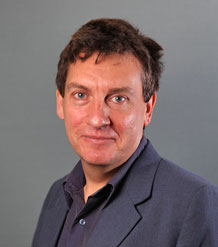 Professor Maull’s research challenges and extends the traditional boundaries of Operations Management research. He has written in numerous publications about managing processes in sectors such as computing, banking, telecoms and logistics. Professor Maull has developed and delivered a wide range of process modelling courses for companies such as Vodafone, Woolwich, IBM, ICL, Rank Xerox, GKN/Westland Aerospace, LloydsTSB, Scottish Amicable Scottish Power, British Aerospace, Motability Finance Ltd, DuPont, Fujitsu, Prudential and Sprint PCS. He has been awarded international grants to work with industry in the USA, Australia, Germany and Italy. He regularly acts as a BPM advisor for a wide ranging group of companies and public bodies including Vodafone, LloydsTSB, Britannia Building Society, Compaq, IBM, hospital trusts, Society of British Aerospace Companies (SBAC), Met Police.